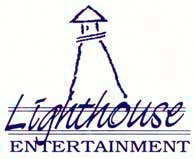 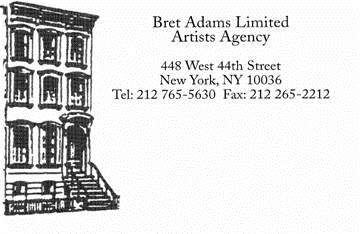 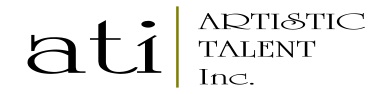 HENRY HEREFORD                      SAG – AFTRATELEVISION                                                                                                                            				           Crossbones	(2 Roles S1)		Guest Star +Recurring Guest Star	NBC/ Dir: David Slade/ Various	True Blood	                           		Co-Star					HBO/ Dir: Romeo TironeHappily Divorced			Co-Star		              			TV Land/ Dir: Peter Marc Jacobson               Liz and Dick	(TV Movie)		Supporting				Lifetime Network True Jackson VP			Co-Star					NickelodeonThe Alice				Recurring				Channel 9 AustraliaThe Bill				Guest Star				BBCCasualty				Guest Star				BBCFILMThe Girl with the Dragon Tattoo	Supporting				Sony/Dir: David Fincher    Liars All				Supporting				Indie Ent/Dir: Brian BrightlyMurderous Intent			Supporting				BBC/AFCTHEATRE     Woyzeck				Multiple				Off BroadwayAn Artist’s Point of View		Lead					Newtown Theatre SydneyRemember				Lead					West End: Jermyn StreetCountry Wife				Lead					Young Vic Theater LondonToday Review				Multiple				Canal Café LondonCOMMERCIALSConflicts available on requestVOICE-OVERPlease contact William Morris EndeavorTRAINING3 years Acting Diploma		Drama Studio, LondonPrivate Coaching			Paul Duddridge, Hank Berrings, Los AngelesImprov					UCB 301, Los AngelesSKILLSAccents: British (most regional dialects including R.P. and Scottish), Irish, French, German, American (Standard Southern, Australian, New Zealand and South AfricanSports: Paddle Boarding, Running (cross country)WORK AUTHORIZATIONUnited States				Green Card: Permanent ResidentEurope					United Kingdom PassportAustralia and New Zealand		New Zealand Passport			LIGHTHOUSE ENTERTAINMENT: STEVEN SIEBERTPhone: 310 2460499			artistic talent: annette robinsonPhone: 323 206 7807